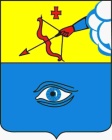 ПОСТАНОВЛЕНИЕ_02.11.2022__                                                                                              № _11/26_ г. ГлазовОб утверждении перечня главных администраторов источников финансирования дефицита бюджета муниципального образования «Город Глазов» на 2023 год и плановый период 2024 и 2025 годовВ соответствии с пунктом 4 статьи 160.2 Бюджетного кодекса Российской Федерации, решением Глазовской городской Думы от 30 марта 2016 года № 99 «Об утверждении Положения «О бюджетном процессе в муниципальном образовании «Город Глазов», руководствуясь Уставом города Глазова, постановляю:1. Утвердить прилагаемый перечень главных администраторов источников финансирования дефицита бюджета муниципального образования «Город Глазов» на 2023 год и на плановый период 2024 и 2025 годов.2. Настоящее постановление вступает в силу с 01 января 2023 года.3. Постановление подлежит официальному опубликованию УтвержденПостановлениемАдминистрации города Глазоваот _02.11.2022 г. № _11/26_Перечень главных администраторов источников финансирования дефицита бюджета муниципального образования «Город Глазов» на 2023 год и плановый период 2024 и 2025 годовНачальник управления финансов,наделенного правами юридического лица,Администрации города Глазова							И.В. ПетровАдминистрация муниципального образования «Город Глазов» (Администрация города Глазова) «Глазкар» муниципал кылдытэтлэн Администрациез(Глазкарлэн Администрациез)Глава города ГлазоваС.Н. КоноваловКод главыКод группы, подгруппы, статьи и вида источникаНаименование главного администратора источников финансирования дефицита бюджета муниципального образования «Город Глазов», наименование кода группы, подгруппы, статьи и вида источника980Управление финансовАдминистрации города Глазова98001 02 00 00 04 0000 710Привлечение городскими округами кредитов от кредитных организаций в валюте Российской Федерации98001 03 01 00 04 0000 710Привлечение кредитов из других бюджетов бюджетной системы Российской Федерации бюджетами городских округов в валюте Российской Федерации98001 05 02 01 04 0000 510Увеличение прочих остатков денежных средств бюджетов городских округов98001 06 06 00 04 0000 710Привлечение прочих источников внутреннего финансирования дефицитов бюджетов городских округов98001 02 00 00 04 0000 810Погашение городскими округами кредитов от кредитных организаций в валюте Российской Федерации98001 03 01 00 04 0000 810Погашение бюджетами городских округов кредитов из других бюджетов бюджетной системы Российской Федерации в валюте Российской Федерации98001 05 02 01 04 0000 610Уменьшение прочих остатков денежных средств бюджетов городских округов98001 06 06 00 04 0000 810Погашение обязательств за счет прочих источников внутреннего финансирования дефицитов бюджетов городских округов